COMMITTEE INFORMATION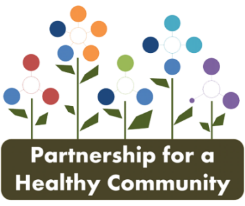 Co-Chairs: Jonathan Gauerke (jonathan.gauerke@carle.com) and Dawn Lochbaum (DMLochbaum@osfhealthcare.org) Support Person: Amy Roberts (aroberts@peoriacounty.org) Useful Resources: Partnership for a Healthy Community Website: https://healthyhoi.wildapricot.org/ Discussion Boards: https://healthyhoi.wildapricot.org/discussions 			AGENDAReview of last month’s minutes for questions. Dashboard walk through for 2023-2025 Mental Health Interventions    Continued discussion on who else needs to be at the table?Breaking down tasks and evaluation plans discussionSurvey Monkey will be sent out after the meeting to see if another day/time will work better for this committee
Subcommittee development and team Telehealth -Telehealth list from Access Center provided at last month’s meeting - Review of Telehealth Analytics pulled 6.21.23-Team member recruitmentCAHC-Team member recruitmentNext Meeting Date: Next Meeting TBD (Survey Monkey will go out at the conclusion of this meeting) at the Hult Center For Healthy LivingMember Announcements: Please feel free to share relevant information & announcements